A tiresome introductionThis article deals with retardation of road reform.  It attempts to clear up some misconceptions that plague national roads policy and stop desirable changes.The main points are:there is very substantial road fiscal deficit – notwithstanding contrary claims;the principal cause is uncontrolled spending;spending has far outstripped growth in population and road use;meanwhile, the indications are of lower quality of spending;since 2000 road average ‘prices’ and revenues are tracking much as would be appropriate.In summary there are chronic problems with road spending and a further problem of poor advice.  These kill prospects for road reform.These points explain two apparent paradoxes: those who point to falling revenue as the problem propose spending-support answers;advocates of the official version of reform are strange bedfellows - those who normally argue for less spending and those who lobby for more spending. Road reform has failed and will continue to fail because of analytical deficiencies and gross over-reach by bureaucracies.Similar factors are seen in other failing transport reforms including truck access, rail and freight.Road reform is desirable.  However, to succeed it needs to:focus on problems affecting the community rather than opportunities for bureaucratic power;have an indicative agenda of highways that compete with rail lines; capacity pricing in a very few of the worst congested places; proper regulation of tolls; be led by the Prime Minister and Parliament informed by appropriate presentation of facts, proper analysis and assessment of reasonable options. We should know there is more than just a technical or ‘bring the community along’ problem when – fairly or not - a thinktank / industry / lobby group says an ‘honest’ process is needed for road reform.As ever, the beagle would be happy to be corrected on these points.1. A choreTo everything there is a season, and a time to every purpose under the heaven.A new year is a season of statistics from the Bureau of Infrastructure Transport and Regional Economics.  It is a time for the purpose of telling their story.The same old story of a large roads fiscal deficit.It must be a tiresome for the Bureau to produce its statistics yearbook.  Especially when tiresome people, like those under the beagle’s direction, use it to refute the party line.Be assured beta members of the beagle’s pack also find the exercise tiresome.  Especially re-presenting published information into a meaningful and not misleading form.  And keeping watch during the rest of the year for misrepresentations by those who should know better.Here is a deal.  If relevant information is better presented, if road spending is brought under control and if people stop spruiking infrastructure spending propaganda the beagle is prepared to relent.   For this year’s edition, the beagle asked for headings nodding to familiar click-bait headlines along the lines of: humongous infrastructure needs; roads over-run by out-of-control population growth; choking congestion; infrastructure spending pays for itself in two years.  Off we go!2.	Shock horror!2.1	Jaw dropping roads fiscal deficit!!The latest Bureau figures again confirm Australian road spending exceeded road revenues by – a roads fiscal deficit of - billions of dollars for years. As said every year, Dr Michael Keating AC and roads expert Mr Luke Fraser are almost the only voices drawing attention to this. Here are some ready-made headlines:for tabloids: the roads fiscal deficit surged to $7.5billion last year, spending exceeded revenue by 41%.  The further $3.1billion blow-out was due entirely to increased spending. for journals of record: the cumulative road deficit in the 5 years to 2014-15 was $32.5billion with excess spending of 35%.  for advisers: these figures understate the level of road subsidies and the true road deficit.  Further there should be a large roads fiscal surplus.2.2	You won’t believe the fiscal deficit hidden in the figures!!!The beagle asked for the headlines as it is difficult to discern the facts from the Bureau’s publication.  Three points about the Bureau’s spending table (Figure 1 below): it is in ‘real’ terms, actual spending for years other than 2015-16 is lower than presented – when the presented figures are decreased by changes in the Consumer Price Index;totals are shown.  The 2015-16 total is a record, around 14% higher than the previous year;it omits private sector road spending.Figure 1: BITRE: road spending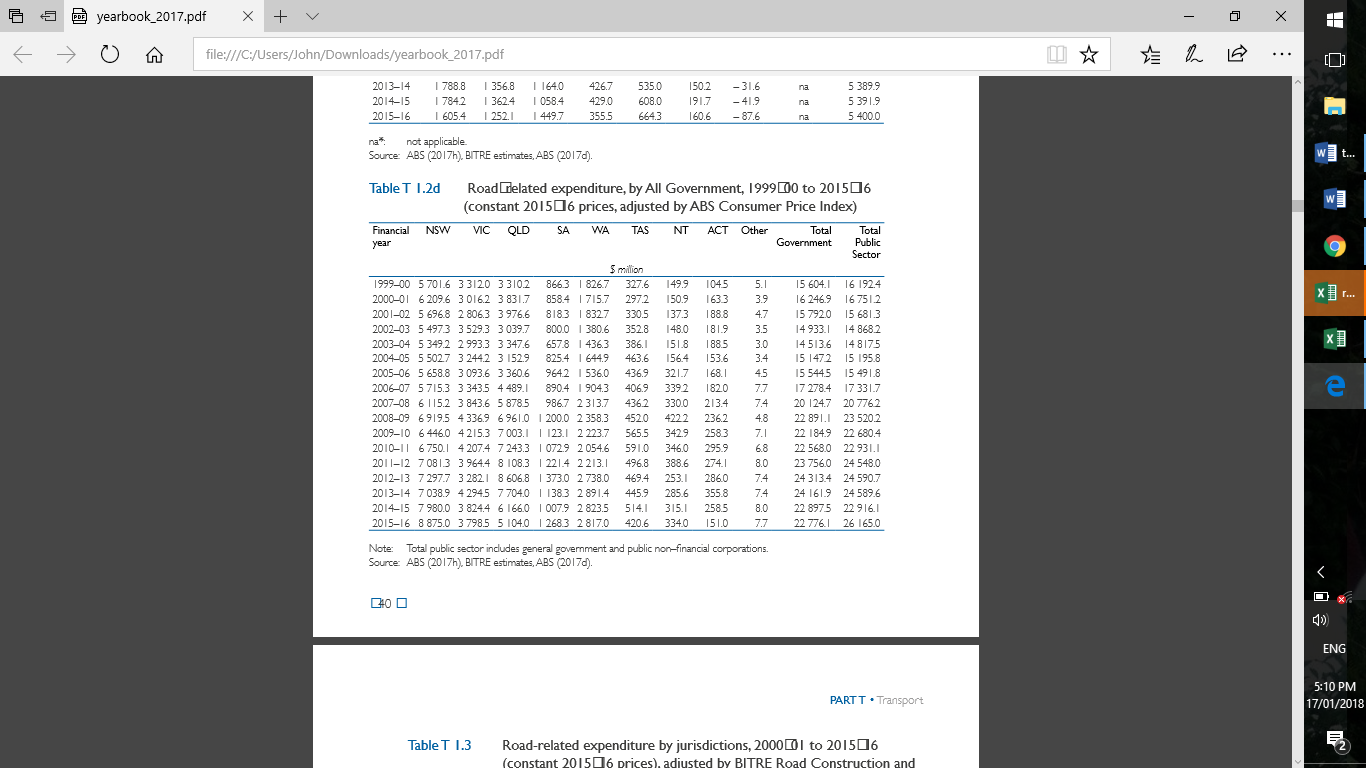 Figure 2 is the Bureau’s road related revenues (below).Figure 2: BITRE: road related revenues 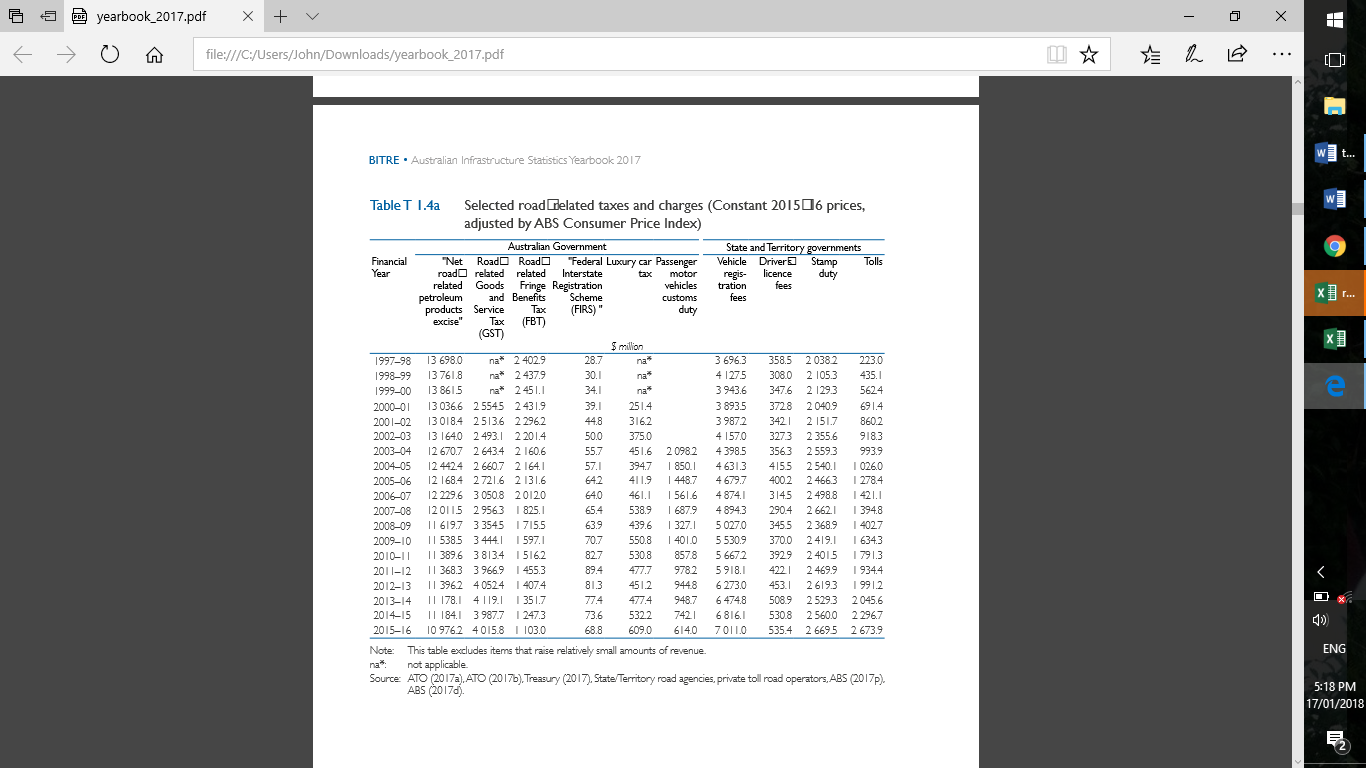 Three points about Figure 2:the data are in ‘real’ terms, actual revenue for years other than 2015-16 is lower than presented – when the presented figures are decreased by changes in the Consumer Price Index;totals are not shown (unlike the case for road spending);it includes many items (columns) which should not be considered road related revenues.  This might explain why totals are not shown.This last point merits attention.  A reader who added all the figures in a row is likely to conclude road revenues exceed road spending.  For 2015-16 that reader would estimate revenue at $30.3bn, compare this with spending of $26.1bn and conclude there was a road fiscal surplus of $4.2bn.  Such a reader – like the Productivity Commission - would be badly wrong. Only a few of the tabulated items should be counted as road revenue: excise; registration; driver licence fees.  Other items should not be counted e.g.:tolls, paid to private road operators, should not be counted because private spending on (toll) roads is not included in the expenditure total;Goods and Services Tax revenue should not be counted because it is a general rather than road related tax.  This tax is levied on other user charges including for power and public transport;the Fringe Benefits Tax in fact offers favourable tax treatment to road users.  This is not some ‘he said-she said’ argument about boffin-grade trivia.  It has real consequences.  To avoid double charging road users, ‘official road reform’ - introduction of direct road charges - needs to be accompanied by abolition of road related revenues.  The classification of revenues as road related is a serious matter.  Will the Commonwealth make dispensations for the Goods and Services Tax and personal income taxes (fringe benefits) for motoring and trucking?  To call such items road related revenue, without such a commitment, misleads Governments and the community.  Using the data properly considered as road related, total revenues are much lower than Figure 2 might imply.  For 2015-16 they were $18.6bn, $11.7bn less than some might infer.Calculations for the fiscal deficit are provided on a spreadsheet at the jadebeagle.com.  Deficits since 2009-10 are depicted in Figure 3 below.Figure 3: Road fiscal balance2.3	Yes Minister?Despite the facts coming from a bureau in his own Department, the Commonwealth Minister for Urban Infrastructure, the Hon. Paul Fletcher MP, seemed to be in denial when recently interviewed by ABC radio.  Not only about revenues being far less than spending but also for 2015-16 data being available.In fairness, this is not the story he wanted to tell.  He wanted to talk about the importance of ‘road pricing’, that an eminent Australian would be appointed to help and the Government would kick start some process.  Much as he did in November 2015, 15 months ago.The ABC interviewer apparently wanted to talk about problems with Sydney trains.  This might have distracted the Minister.  Perhaps distraction explains that the best the Minister could come up with on that topic was: his Government is not responsible and had given NSW lots of money for Metro.  As if dealing with public monies does not engage responsibility and as if there are no public warnings to his Government about supporting projects like Metro.  More on that soon.3.	More for you!3.1	Misdirected spending!!The ongoing deficit is not the only concern.  Whether the spending we are seeing is worthwhile even without a deficit is another big one.  There is a concern about the quality of spending.Many commentators suggest better cost-benefit analyses for roads would deal with spending quality issues.  These might be useful but certainly would not be sufficient.  There are two reasons.First, all spending proposals would need to be assessed and ranked.  As this is infeasible, practicality requires some rules of thumb.  One rule is: ‘maintenance’ (to retain capacity) is a higher priority than ‘projects’ (to increase capacity).  Among the implications: a maintenance backlog at a time of project spending is prima facie evidence of misdirected spending.  Another rule is: alternatives to road building, like public transport, need to be considered.A second reason for cost-benefit analysis to be insufficient is any spending proposals would need to come from a plan which considered the outcomes of the group of proposals.  A plan should consider interactions among projects and with important aspects of the physical world such as industrial and residential land uses.  For example, a reasonable plan would ensure a new motorway doesn’t create problems for a new light rail line.  There is no indication such preconditions have been met.  To the contrary, public indications are they are consistently not met.  For example, it is widely reported NSW motorways are proposed and ‘assessed’ without consideration of public transport alternatives – the ‘F6’ being the latest case.In October 2017 the Productivity Commission commented:‘It is not clear that funding is being applied to the most urgent areas……. grant allocations to State, Territory and Local governments are not based on any consistent framework to identify priorities …… the views of road users do not directly inform spending choices…..To this can be added public evidence road spending is increasingly misdirected:    cost-benefit analyses are in question.  The published cursory assessment of Westconnex by Infrastructure Australia is a case; it has not been updated to take into account changes to fundamental assumptions and costs of over $1billion;policy proposals about regulatory oversight – the point of which is to provide some assurance about the quality (and level) of spending - seem less than bona fide.  The primary example is for a road ‘economic regulator’ unable to review spending - a proposition that seems to be unique.The level and quality of road spending are likely related.  The ‘law of diminishing returns’ suggests declining economic and social returns beyond a certain level of spending.  Productivity studies are consistent with this; transport multifactor productivity reportedly declined after 2007 – when road spending accelerated.3.2	False prophecies!!!Previous articles demonstrated rhetoric about forecasts in road use to be overblown.  This too hasn’t changed in the past year.  Some facts:the rate of growth of road freight has more than halved in the last reported 5 years (to 2015-16) and is currently running at around 1% pa;the ‘twice the task’ forecast of freight doubling between 2000 and 2020 will not be met…… unless future freight growth averages six times the current rate;the increase in car use is even lower than freight averaging less than 1% pa in the past decade;despite claims capital cities are booming, the rate of growth in use of their roads has not changed in the last five years - it decelerated over the last two decades;in each of the above cases, and each city, the deceleration in road use occurred after the global financial crisis and has not recovered.Perhaps most interestingly, since 2000, the real - inflation adjusted - increase in road spending at 61% was more than double the change in road use or population growth.  So much for a ‘big Australia’ being the cause of our infrastructure problems.  Figure 4: Australia, population, road use, road revenue, road spending growth 3.3	Stake through the heart!!!!Figure 4 (above) indicates the culprit for the deficit is road spending.  This is supported by calculations such as for changes in unit rates of road revenue and spending – observed ‘road prices’.  An example is shown in Figure 5.Figure 5: Australia, road revenue and spending per capita, per unit of road useFigure 5 again demonstrates the emergence of the road fiscal deficit to be primarily due to increases in spending rather than falls in revenue.  Road spending per head and per unit of road use (vkt – vehicle kilometres travelled) increased by near 30% in real terms – after taking account of inflation -since the turn of the century.Revenue per head of population and per unit of road use – which might be taken as proxies for average prices – fell by around 7% in real terms over this period.  Such a decline is not exceptional; a ‘CPI-x formula’, sometimes used in price regulation, would have achieved such a result with a modest efficiency (x) factor. 3.4	Reform murdered!!!!Despite the burning problems of gross overspending and bad spending, idle talk about some nirvana of road ‘pricing reform’ continues apace.Readers might recall this being a ‘priority’ for the Council of Australian Governments for more than 10 years.Little, if anything, has been achieved – except for a few number plates using the colours of football teams, the cardinal and myrtle of the South Sydney Rabbitohs being a stand-out.  Also standing out is an unrelenting consistency of Governments and their advisers avoiding the key issue.  For those who came in late, the central issue – which led to the Productivity Commission reference initiating ‘the process’ – was whether road charges and spending disadvantaged the rail freight industry.  Unfortunately, the Commission’s 600-page report (2007) on the matter failed to make clear the issue can only arise where there is a rail line.  The issue cannot arise on every – or even most – roads.  Less still for every truck.  This oversight befuddled the report and almost all public advice since.  The every-road-every-truck focus initiated in the report obscured a critical question: even if trucks on average pay their way, is there a cross-subsidy from local roads to highways?  That there is no such cross-subsidy is now an article of faith; indeed, road reform apostles are sure any cross subsidy would go the other way - from highways to local roads - notwithstanding evidence from the real world.Despite Infrastructure Australia under Sir Rod Eddington redirecting attention to the real issue on several occasions, others insisted the scope of ‘reform’ must be every road and every truck.  This is echoed in a similar approach to the ‘last mile’ which, unsurprisingly, remains unresolved many years later while much more important first mile issues seem to have been ignored. In recent years the purpose of ‘road reform’ also fundamentally changed.  It is now largely seen, including by the ‘new’ Infrastructure Australia, as ensuring road departments have enough money to build the roads they want.  This is a far cry from seeking a road-rail balance appropriate to Australia’s economic, social and environmental circumstances.The reason for the failure to initiate road reform is that the road lobby and road/transport departments are indulging in fantasies such as: there is no road fiscal deficit; (therefore) universal road ‘pricing’/’reform’ – charges for every road user, every road, every time, to support their uninhibited spending desires - is a simple technical matter. Such ideas are manifestly infeasible and uneconomic.  Moreover, if the official version of road reform started today road users would pay much, much more.  This is because road revenues are much, much less than what road authorities currently – and want to – spend.  There are admissions this – a road fiscal deficit - is now the motive for ‘reform’, softened by claims a deficit may arise in the future.  Interestingly this future keeps getting deferred – there will be a deficit, not just yet!Perhaps road charges should rise.  However, it is delusional to expect anybody other than infrastructure lobbyists, insulated bureaucrats and road authorities to agree with the world-view of ‘surprises’ like: enormous road user charge increases to (at least) cover the enormous deficit; demands for Governments to permanently forego revenue, further distort tax systems and create grounds for even more special pleading.It doesn’t matter what any Minister says, what eminence gets on board, how loudly lobbyists bleat, how earnest are the pleas for ‘reform’, what amazing technology has made road pricing possible or how often the insiders initiate ‘processes’.  The roads deficit kills any chance of the vision of road bliss they offer.The roads deficit, which should be dealt with as a matter of prudent economic management in any event, must be addressed before universal road charges could be considered.  Spending must be brought under control.  The arithmetic shows cuts of 30% are in order.  Also necessary are published proper assessments of spending programs and major projects - to prevent the otherwise inevitable perception of ‘reform’ being just a cover for a gigantic rip-off by the infrastructure club. A further problem is: avoidance of issues and attempts to solve the insoluble in roads policy is echoed in other parts of transport policy.  For example, fear of raising the critical truck v. train competition issue has been accompanied with a strange view about railways.  The agenda of the Ministerial Council supposes the fundamental problems for Australia’s railways arise from arcane matters of safety administration.  The agenda ignores the social and environmental issues of relative externalities, legacies of distorted government spending, and even the transport issue that Federation aimed to address – breaks of rail gauge.The current approach to road ‘pricing’ reform – like rail reform - is a corpse.  It should be buried and forgotten – except as a warning of what not to do.4.	And now for something completely different?Last January’s post on the issues had the Minister presaging yet another review into road reform.  Nothing happened.  Now the Minister yet again – this year - says he wants to kick-start some process without facing the critical facts.  His comments are a green light for lesser parts of the bureaucracy and lobbyists to mill around for years, talk a big game, confuse themselves, disappoint our leaders, do nothing useful and lead the country down more dead ends.  Worse, the comments will be used to try and stop the few people trying to make some real progress, for example via sensible limited trials in some States. It is well over a year since the Minister first announced he would appoint an eminent person to lead road reform.  It is over six months since the beagle suggested the Commonwealth start the ready-made trial on Australia’s most important highway, the Hume.  It is over four years since Infrastructure Australia suggested projects be assessed ‘as if’ there was road reform, not least to gain an understanding of what road reform might mean in practice.  How much waste of time, money and congestion can Australia afford while Ministers chase grandiose mirages spun by bureaucracies that shun reality? Australia urgently needs Governments to do something completely different.5.	What to do?5.1	The problemsIt is easy to be critical.  In the case of the ersatz road reform we have witnessed, it is necessary too.  Road charging reform is important, but for 10 years Ministers and bureaucrats have pulled the wrong rein. They have failed because of ludicrous over-reach.  The failure and reason are identical to what has happened for railways, freight and even data.  It reflects profound misunderstandings including about democratic governance.  It raises serious issues extending beyond roads.The Commonwealth – both major parties - deserves most blame.  It has transgressed jurisdiction while ignoring responsibilities.  It failed to ensure that the need this creates – for well co-ordinated Commonwealth-State policy – occurred.There are two inter-related sets of problems:problems regarding technical aspects of road reform;problems concerning transport policy making.5.2	Technical aspects of road reformThere are three different technical reform paths:a grand experiment;money first, change later;a problem-solving approach.A grand experimentThe first path is the official version, known kindly by insiders as ‘splitting the transport atom’.  This involves a big bang of universal road pricing – all roads, all road users, all times, all at once.  Even ignoring problems such as it being uneconomic, the enormous road fiscal deficit, the need for unprecedented Commonwealth-State cooperation and the likely creation of an enormous new bureaucracy nobody seems to have any idea how such a scheme might work in practice.  Even if it was just for trucks.  There is not even a conceptual outline of accounts or organisations for it.  Moreover, real-world trials of such a universal scheme are impossible – the scheme would be a grand experiment.   Starting such a scheme would be an act of faith; unlikely to be rewarded.  This path is to a dead end.Money first, change later A second path towards technical reform became visible when more perspicacious roads advisers realised decision makers would avoid the grand experiment - lest splitting the transport atom initiate a chain reaction.  However, ceasing talk about reform would remove the opportunity to secure more money for road bureaucracies without normal budgetary oversight.  Is this why the talk continued, and shifted from charges – pricing – to funding?  Ergo ‘partial market’ or ‘supply side’ reform?  This is the preference of some who view the (potential) loss of road funding as the main issue for road reform.  The fear is governments will wake up to the fact that they spend much more than they collect from roads.Supply side reform involves: securing sources of revenue for road agencies, including via Community Service Obligations if charges are not enough; changes to ‘investment’; changes to truck ‘access’ practices.  It has the pleasing – to bureaucracies – motif of ‘reducing political interference in infrastructure’ which allows it to be all things to all departments. Proposals for supply side reform so far have been lopsided.  There is no consideration of the most important supply side issue; which organisation should control which roads – structural reform of public monopolies.  There seems no understanding that highways and suburban backstreets differ in physical, use and economic characteristics.  Rather reform is to be ‘jurisdiction’ based, implicitly keeping State government agencies intact.The idea appears to treat every public road the same, despite citation of evidence from other parts of the world where this approach has been rejected.  And despite this idea being rejected in other Australian industries, utilities, transport sectors and by the National Competition Policy.The structure of road use, the fact that roads differ, Australia’s Constitution and ongoing commentary about local governments not providing adequate (access to) roads create a compelling case to change the organisational structure of road provision.  Some road organisations should have less responsibilities, some organisations should have more.  Some roads should get new owners.In this context ‘surety of funding’ proposals have a major flaw: they tend to reinforce the organisational status quo.  Hence prior to ‘funding reform’, there should be changes in the control and ownership of some roads.Once such changes start the obvious will be undeniable; what is appropriate for some roads is inappropriate for other roads.  This will lead to the conclusion ‘partial market reform’ is unworkable and irrelevant.  Already State Government approaches to toll roads – where long term arrangements for very important roads are negotiated between private parties and Treasuries – are making partial market reform so much harder.  A different approach will need to be adopted; one more in line with Australian law and general public policies.Problem solving approach Road reform should not wait until there are even more repeated failures to initiate the ‘grand experiment’ and ‘partial market’.  A decade should be enough for anyone!  Reform can start now via a less ambitious targeting of specific real problems.  Just like in other transport and utility industries and as envisaged in the national access regime.Such targeting could include direct charges for trucks on highways that compete with railways, congestion pricing in a few city locations, and economic regulation for existing and new tollways.  Each of these elements addresses a real economic and social problem, each could be implemented independently, none generate interminable Commonwealth-State buck passing and each can be practically tested beforehand.This is the only option with any chance of working, and given the existing fiscal deficit, the only option which could gain community support.  5.3	Transport policy makingDespite the problem-solving approach being well known it is assiduously ignored; there is even a pretence it does not exist.   Such denial is not unique to road reform.  Other cases of eschewing relevant reform in favour of grandiose schemes that fail to deliver include: heavy vehicle road access; railways; freight.The repetition of this error indicates deeper problems in advice at least on Commonwealth-State transport matters.  For road reform – or reform of truck access or railways or freight – to be timely and acceptable to the community, changes in attitudes are needed.A start is to carefully scrutinise against known facts - better still ignore - official presentations on roads policy.  Everybody should know there is a problem when a ‘thinktank’ / peak industry association / lobby group – fairly or not - says a deep, detailed and honest process is needed for reform.There is a strong case to ignore or abolish the bureaucracies that have led to the current situation -  such as those supporting the Transport and Infrastructure Ministerial Council.  The Productivity Commission and others propose elements for roads ‘governance’ drawing on ideas put by the Commission in 2007.  However, many of these ideas, such as Governments (rather than Parliament) controlling public monies, or Commonwealth Government (conditions on) road grants to local governments are now outdated; they have been invalidated by the High Court.  Again, this raises questions about the quality of roads policy advice.Nonetheless, most independent commentators and advisers – including the beagle - agree much greater transparency in policy and decision making is needed.  Yet the Commonwealth Government by involving itself in extra-jurisdictional matters has created an environment in which activities can become more opaque.  Much stronger and more active Parliamentary oversight of inter-governmental transport matters is needed.  If the Commonwealth wishes to provide funds to roads, there should be greater preparedness to use legislation, including laws that discourage misleading claims from those seeking public monies.In any event, transport and treasury portfolios have had their chance.  After 10 years of confusion and inaction national transport reform should now be matter for the Prime Minister to bring to Parliament prior to consulting Premiers.  Anything else is worse than fiddling while big money – your money – burns as you sit in traffic jams caused by stupid road spending and other failed policies.J Austen26 January 2018